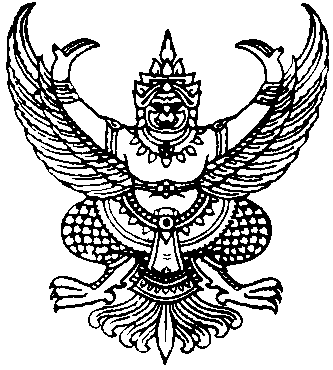                                               ประกาศเทศบาลตำบลปากน้ำฉวาง           เรื่อง ประกาศผู้ชนะการเสนอราคา จัดซื้อหนังสือพิมพ์รายวันสำหรับให้บริการประชาชนที่มาติดต่อราชการ                                               ประจำเดือนเมษายน ถึง เดือนมิถุนายน  พ.ศ. 2561                                                          โดยวิธีเฉพาะเจาะจง                                            ----------------------------------------------------		ตามที่ เทศบาลตำบลปากน้ำฉวาง ได้มีโครงการ จัดซื้อหนังสือพิมพ์รายวันสำหรับให้บริการประชาชนที่มาติดต่อราชการ  ประจำเดือนเมษายน ถึง เดือนมิถุนายน พ.ศ. 2561  โดยวิธีเฉพาะเจาะจง  นั้น		จัดซื้อหนังสือพิมพ์รายวันสำหรับให้บริการประชาชนที่มาติดต่อราชการ  ประจำเดือนเมษายน                ถึง เดือนมิถุนายน  พ.ศ. 2561  จำนวน  1  โครงการ  ผู้ได้รับการคัดเลือก  ได้แก่นายพลศักดิ์  นวกิจรังสรรค์                   โดยเสนอราคา  เป็นเงินทั้งสิ้น 1,820.-บาท  (หนึ่งพันแปดร้อยยี่สิบบาทถ้วน)  รวมภาษีมูลค่าเพิ่มและภาษีอื่น                  ค่าขนส่ง ค่าจดทะเบียน  และค่าใช้จ่ายอื่นๆ  ทั้งปวง						ประกาศ  ณ  วันที่   21  เดือนมีนาคม  พ.ศ.  2561								(นายบุญธรรม  รุ่งเรือง)                                                                   นายกเทศมนตรีตำบลปากน้ำฉวาง